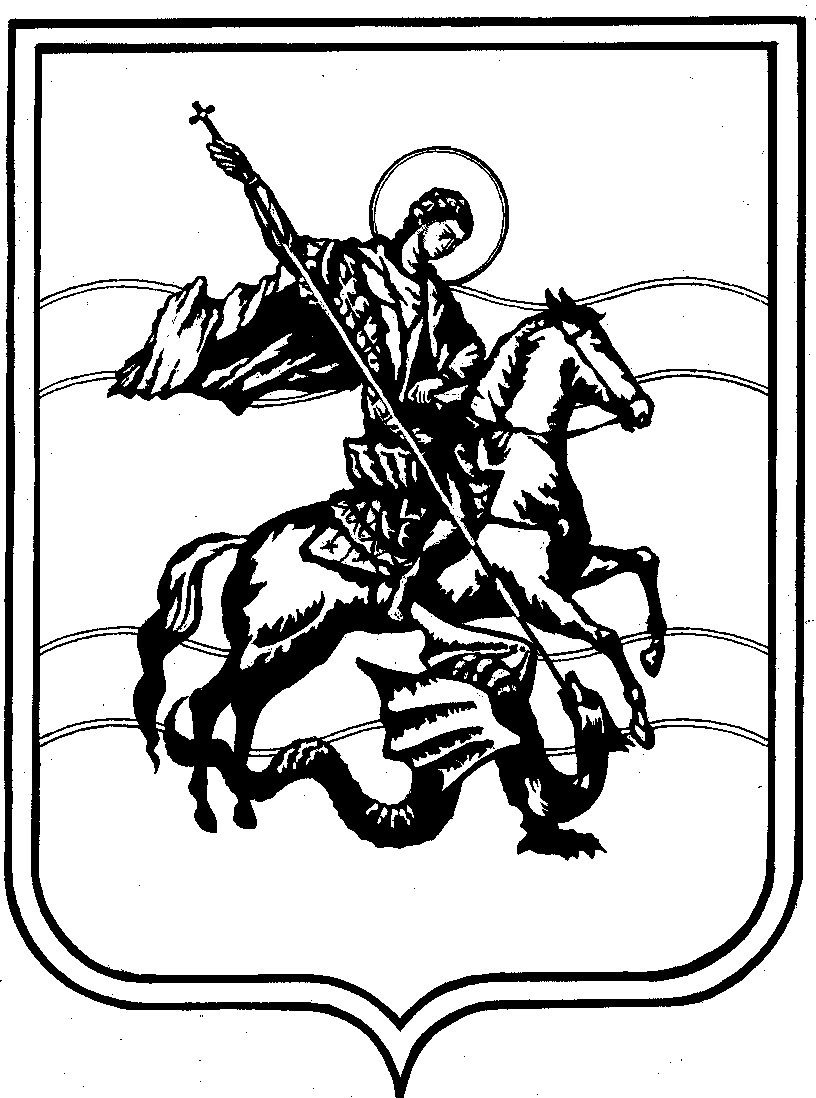                                                                       АДМИНИСТРАЦИЯсельского поселения «Село Высокиничи»Калужской области ПОСТАНОВЛЕНИЕ с. Высокиничи  от 29 декабря 2023г.                          			                                           	№ 185Об утверждении Порядка составления, утверждения и ведения бюджетных смет муниципальных казённых учреждений сельского поселения «Село Высокиничи»В соответствии со статьей 221 Бюджетного кодекса Российской Федерации и приказом Министерства финансов Российской Федерации от 14.02.2018 № 26н "Об общих требованиях к порядку составления, утверждения и ведения бюджетных смет казенных учреждений" администрация сельского поселения «Село Высокиничи» ПОСТАНОВЛЯЕТ:Утвердить прилагаемый Порядок составления, утверждения и ведения бюджетных смет муниципальных казенных учреждений, находящихся в ведении администрации сельского поселения «Село Высокиничи».Настоящее Постановление применяется при составлении, утверждении и ведении бюджетной сметы казенного учреждения начиная с составления, утверждения и ведения бюджетной сметы казенного учреждения на 2024 год (на 2024 год и плановый период 2025 и 2026 годов).Контроль настоящего постановления оставляю за собой. Опубликовать (обнародовать) настоящее постановление на официальном сайте администрации сельского поселения «Село Высокиничи».Глава администрации 							О.Н. КалужскаяПриложениек постановлению администрацииСП «Село Высокиничи»от 29.12.2023г. № 185Порядок составления, утверждения и ведения бюджетных смет муниципальных казённых учреждений сельского поселения «Село Высокиничи»1. Общие положения1. Настоящий Порядок составления, утверждения и ведения бюджетных смет муниципальных казённых учреждений сельского поселения «Село Высокиничи» (далее – Порядок) разработан с учетом положений статьи 221 Бюджетного кодекса Российской Федерации, а также в соответствии с приказом Министерства финансов Российской Федерации от 14.02.2018 № 26н «Об общих требованиях к порядку составления, утверждения и ведения бюджетных смет казённых учреждений», устанавливает требования к  составлению, утверждению и ведению бюджетных смет (далее – смета) администрации сельского поселения «Село Высокиничи» и казённых учреждений сельского поселения «Село Высокиничи».Администрация сельского поселения «Село Высокиничи» одновременно является главным распорядителем и получателем средств бюджета (далее - администрация).II. Общие требования к составлению смет2. Составлением сметы в целях соблюдения настоящего Порядка является установление объёма и распределения направлений расходования средств бюджета на срок решения о бюджете на очередной финансовый (на очередной финансовый год и плановый период) в соответствии с доведенными в установленном порядке лимитами бюджетных обязательств на принятие и исполнение бюджетных обязательств в разрезе классификации расходов бюджета.В смете (справочно) указываются объём и распределение направлений расходов на исполнение публичных нормативных обязательств.3. Показатели сметы формируются в разрезе кодов классификации расходов бюджетов бюджетной классификации Российской Федерации с детализацией по кодам подгрупп и (или) элементов видов расходов бюджетов.Администрация вправе дополнительно детализировать показатели сметы по кодам аналитических показателей.4. Смета составляется учреждением путём формирования показателей сметы на второй год планового периода и внесения изменений в утверждённые показатели сметы на очередной финансовый год и плановый период в соответствии с приложениями   № 1, 2, 3 к настоящему Порядку.5. Смета реорганизуемого учреждения составляется в порядке, установленном главным распорядителем средств бюджета, в ведение которого перешло реорганизуемое Учреждение, на период текущего финансового года (текущего финансового года и планового периода) и в объёме доведенных учреждению в установленном порядке лимитов бюджетных обязательств на текущий финансовый год (текущий финансовый год и плановый период).III. Требования к утверждению бюджетных смет6. Смета администрации, являющейся главным распорядителем средств бюджета, утверждается главой администрации муниципального образования. Смета учреждения утверждается руководителем учреждения и согласовывается главой администрации муниципального образования.Смета составляется в двух экземплярах, по одному для администрации и учреждения, подписывается руководителем учреждения и администрации (в его отсутствии – лицом, исполняющим обязанности руководителя.)Утверждение сметы осуществляется не позднее десяти рабочих дней со дня доведения в установленном законодательством Российской Федерации порядке лимитов бюджетных обязательств.IV. Требования к ведению бюджетных смет7. Ведением сметы в целях соблюдения настоящего Порядка является внесение изменений в смету в пределах доведённых в установленном порядке объёмов соответствующих лимитов бюджетных обязательств.Изменения показателей сметы составляются учреждением, администрацией в соответствии с приложением № 2 к настоящему Порядку.Внесение изменений в смету осуществляется путём утверждения изменений показателей – сумм увеличения, отражающихся со знаком «плюс» и (или) уменьшения объёмов сметных назначений, отражающихся со знаком «минус»:изменяющих объёмы сметных назначений в случае изменения доведённых в установленном порядке лимитов бюджетных обязательств;изменяющих распределение сметных назначений по кодам классификации расходов бюджетов бюджетной классификации Российской Федерации, требующих изменения показателей бюджетной росписи главного распорядителя средств бюджета и лимитов бюджетных обязательств;изменяющих распределение сметных назначений по дополнительным кодам аналитических показателей, установленным в соответствии с пунктом 3 настоящего Порядка, не требующих изменения показателей бюджетной росписи главного распорядителя средств бюджета и утверждённого объема лимитов бюджетных обязательств;изменяющих объёмы сметных назначений, приводящих к перераспределению их между разделами сметы.8. Внесение изменений в смету, требующее изменения показателей бюджетной росписи главного распорядителя средств бюджета и лимитов бюджетных обязательств, утверждается после внесения в установленном порядке изменений в бюджетную роспись главного распорядителя средств бюджета и лимитов бюджетных обязательств.9. Утверждение изменений в смету осуществляется руководителем главного распорядителя средств бюджета.Приложение № 1к порядку составления, утверждения и ведения бюджетных смет муниципальных казённых учреждений СП «Село Высокиничи»                                                     УТВЕРЖДАЮ                                       ____________________________________                                           (наименование должности лица,                                               утверждающего смету;                                       ____________________________________                                        наименование учреждения                                       ___________ ________________________                                        (подпись)    (расшифровка подписи)                                       "__" _____________ 20__ г.БЮДЖЕТНАЯ СМЕТА НА 20__ ФИНАНСОВЫЙ ГОД(НА 20__ ФИНАНСОВЫЙ ГОД И ПЛАНОВЫЙ ПЕРИОД20__ и 20__ ГОДОВ)               Раздел 1. Итоговые показатели бюджетной сметы            Раздел 2. Лимиты бюджетных обязательств по расходам получателя бюджетных средств Раздел 3. СПРАВОЧНО: Бюджетные ассигнования на исполнение публичных нормативных обязательствРуководитель учреждения(уполномоченное лицо)     _____________ ___________ ___________________                           (должность)   (подпись)  (фамилия, инициалы)Исполнитель               _____________ ________________________ __________                           (должность)     (фамилия, инициалы)    (телефон)"__" _________ 20__ г.СОГЛАСОВАНО______________________________________________  (наименование должности лица, согласующего бюджетную смету)______________________________________________(наименование главного распорядителя бюджетных средств)___________ _______________________ (подпись)   (расшифровка подписи)"__" ____________ 20__ г.Приложение № 2к порядку составления, утверждения и ведения бюджетных смет муниципальных казённых учреждений СП «Село Высокиничи»                                                     УТВЕРЖДАЮ                                       ____________________________________                                           (наименование должности лица,                                              утверждающего изменения                                                 показателей сметы;                                       ____________________________________                                        наименование учреждения                                       _________ _______________________                                       (подпись)  (расшифровка подписи)                                       "__" _____________ 20__ г.ИЗМЕНЕНИЕ ПОКАЗАТЕЛЕЙ БЮДЖЕТНОЙ СМЕТЫНА 20__ ФИНАНСОВЫЙ ГОД (НА 20__ ФИНАНСОВЫЙ ГОДИ ПЛАНОВЫЙ ПЕРИОД 20__ и 20__ ГОДОВ)         Раздел 1. Итоговые изменения показателей бюджетной сметы           Раздел 2. Лимиты бюджетных обязательств по расходам получателя бюджетных средств Раздел 3. СПРАВОЧНО: Бюджетные ассигнования на исполнение публичных нормативных обязательствРуководитель учреждения(уполномоченное лицо)     _____________ ___________ ___________________                                                 (должность)   (подпись)  (фамилия, инициалы)Исполнитель               _____________ ________________________ __________                                           (должность)     (фамилия, инициалы)    (телефон)"__" _________ 20__ г.СОГЛАСОВАНО______________________________________________  (наименование должности лица, согласующего изменения              показателей сметы)______________________________________________(наименование главного распорядителя бюджетных средств,   согласующего изменения показателей сметы)___________ _______________________ (подпись)   (расшифровка подписи)"__" ____________ 20__ г.Приложение № 3к порядку составления, утверждения и ведения бюджетных смет муниципальных казённых учреждений СП «Село Высокиничи»Формы-расшифровки к бюджетным сметам1. Сведения об организации    Полное наименование    _______________________________________    Юридический адрес      _______________________________________    Штатная численность -       _______________________________ чел.    Фактическая численность – Здания и сооружения:1. На балансе:2. Арендованные:3. Сдаваемые в аренду:2. Расчет расходов по подстатье 211 «Заработная плата»Итого по подстатье 211:II. Расчет расходов по подстатье 212 «Прочие выплаты»       * Размер суточных в соответствии с действующими на дату составления сметы нормативными документами.Итого по подстатье 212: III. Расчет расходов по подстатье 213 «Начисление на выплаты по оплате труда»         Размер начисленной на выплаты по оплате труда в соответствии с действующими на дату составления сметы нормативными документами.         Итого по подстатье 213:    IV. Расчет расходов по подстатье 221 «Услуги связи» Приобретение маркированных конвертов: Итого по подстатье 221:V. Расчет расходов по подстатье 222 «Транспортные услуги»          Итого по подстатье 222: VI. Расчет расходов по подстатье 223 «Коммунальные услуги»Итого по подстатье 223:  * - Данные представляются в разрезе структурных подразделений учреждения.VII. Расчет расходов по подстатье 224 «Арендная плата за пользование имуществом»Итого по подстатье 224:  VIII. Расчет расходов по подстатье 225 «Услуги по содержанию имущества»Итого по подстатье 225:  IX. Расчет расходов по подстатье 226 «Прочие услуги»Итого по подстатье 226:  X. Расчет расходов по подстатье 262 «Пособия по социальной помощи населению»XI Расчет расходов по подстатье 291 «Налоги, пошлины и сборы »* - Данные представляются в разрезе структурных подразделений учреждения.* - Данные представляются в разрезе земельных участков.Итого по подстатье 291: XII Расчет расходов по подстатье 296 «Иные расходы»Итого по подстатье 296: XIII. Расчет расходов по статье 310 «Увеличение стоимости основных средств»Итого по статье 310:  XIV. Расчет расходов по статье 340 «Увеличение стоимости»Итого по статье 340:                                                                              ** - Является итоговой строкой.Оплата горюче-смазочных материаловТаблица . Расчет расхода и стоимости масел и смазок         При необходимости может быть введено примечание. Расчет других расходов, не включенных в расчет, осуществляется в произвольной форме, при этом итоговая сумма по подстатье расходов должна соответствовать сметному назначению.Руководитель(уполномоченное лицо)   ____________________________            __________    ______________                                                                    (должность)                       (подпись)          (расшифровка подписи)                                                                                                              М.П.Главный бухгалтер   __________________________             __________    ________ ____________                                                                    (должность                     (подпись)          (расшифровка подписи)«__»  июня  202__г.КОДЫФорма по ОКУД0501012от "__" ______ 20__ г. ДатаПолучатель бюджетных средств___________________________по Сводному рееструРаспорядитель бюджетных средств___________________________по Сводному рееструГлавный распорядитель бюджетных средств___________________________Глава по БКНаименование бюджета___________________________по ОКТМОЕдиница измерения: рубпо ОКЕИ383Код по бюджетной классификации Российской ФедерацииКод по бюджетной классификации Российской ФедерацииКод по бюджетной классификации Российской ФедерацииКод по бюджетной классификации Российской ФедерацииКод аналитического показателя СуммаСуммаСуммаСуммаСуммаСуммаСуммаСуммаСуммаКод по бюджетной классификации Российской ФедерацииКод по бюджетной классификации Российской ФедерацииКод по бюджетной классификации Российской ФедерацииКод по бюджетной классификации Российской ФедерацииКод аналитического показателя на 20__ год(на текущий финансовый год)на 20__ год(на текущий финансовый год)на 20__ год(на текущий финансовый год)на 20__ год(на первый год планового периода)на 20__ год(на первый год планового периода)на 20__ год(на первый год планового периода)на 20__ год(на второй год планового периода)на 20__ год(на второй год планового периода)на 20__ год(на второй год планового периода)разделподразделцелевая статьявид расходовКод аналитического показателя в рублях (рублевом эквиваленте)в валютекод валюты по ОКВв рублях (рублевом эквиваленте)в валютекод валюты по ОКВв рублях (рублевом эквиваленте)в валютекод валюты по ОКВ1234567891011121314Итого по коду БКИтого по коду БКИтого по коду БКИтого по коду БКxxxxxxВсегоxxxxxxНаименование показателяКод строкиКод по бюджетной классификации Российской ФедерацииКод по бюджетной классификации Российской ФедерацииКод по бюджетной классификации Российской ФедерацииКод по бюджетной классификации Российской ФедерацииКод аналитического показателя СуммаСуммаСуммаСуммаСуммаСуммаСуммаСуммаСуммаНаименование показателяКод строкиКод по бюджетной классификации Российской ФедерацииКод по бюджетной классификации Российской ФедерацииКод по бюджетной классификации Российской ФедерацииКод по бюджетной классификации Российской ФедерацииКод аналитического показателя на 20__ год(на текущий финансовый год)на 20__ год(на текущий финансовый год)на 20__ год(на текущий финансовый год)на 20__ год(на первый год планового периода)на 20__ год(на первый год планового периода)на 20__ год(на первый год планового периода)на 20__ год(на второй год планового периода)на 20__ год(на второй год планового периода)на 20__ год(на второй год планового периода)Наименование показателяКод строкиразделподразделцелевая статьявид расходовКод аналитического показателя в рублях (рублевом эквиваленте)в валютекод валюты по ОКВв рублях (рублевом эквиваленте)в валютекод валюты по ОКВв рублях (рублевом эквиваленте)в валютекод валюты по ОКВ12345678910111213141516Итого по коду БКИтого по коду БКxxxxxxВсегоВсегоВсегоВсегоВсегоxxxxxxНаименование показателяКод строкиКод по бюджетной классификации Российской ФедерацииКод по бюджетной классификации Российской ФедерацииКод по бюджетной классификации Российской ФедерацииКод по бюджетной классификации Российской ФедерацииКод аналитического показателя СуммаСуммаСуммаСуммаСуммаСуммаСуммаСуммаСуммаНаименование показателяКод строкиКод по бюджетной классификации Российской ФедерацииКод по бюджетной классификации Российской ФедерацииКод по бюджетной классификации Российской ФедерацииКод по бюджетной классификации Российской ФедерацииКод аналитического показателя на 20__ год(на текущий финансовый год)на 20__ год(на текущий финансовый год)на 20__ год(на текущий финансовый год)на 20__ год(на первый год планового периода)на 20__ год(на первый год планового периода)на 20__ год(на первый год планового периода)на 20__ год(на второй год планового периода)на 20__ год(на второй год планового периода)на 20__ год(на второй год планового периода)Наименование показателяКод строкиразделподразделцелевая статьявид расходовКод аналитического показателя в рублях (рублевом эквиваленте)в валютекод валюты по ОКВв рублях (рублевом эквиваленте)в валютекод валюты по ОКВв рублях (рублевом эквиваленте)в валютекод валюты по ОКВ12345678910111213141516Итого по коду БКИтого по коду БКxxxxxxВсегоВсегоВсегоВсегоВсегоxxxxxxКОДЫФорма по ОКУД0501013от "__" ______ 20__ г. ДатаПолучатель бюджетных средств___________________________по Сводному рееструРаспорядитель бюджетных средств___________________________по Сводному рееструГлавный распорядитель бюджетных средств___________________________Глава по БКНаименование бюджета___________________________по ОКТМОЕдиница измерения: рубпо ОКЕИ383Код по бюджетной классификации Российской ФедерацииКод по бюджетной классификации Российской ФедерацииКод по бюджетной классификации Российской ФедерацииКод по бюджетной классификации Российской ФедерацииКод аналитического показателя Сумма (+, -)Сумма (+, -)Сумма (+, -)Сумма (+, -)Сумма (+, -)Сумма (+, -)Сумма (+, -)Сумма (+, -)Сумма (+, -)Код по бюджетной классификации Российской ФедерацииКод по бюджетной классификации Российской ФедерацииКод по бюджетной классификации Российской ФедерацииКод по бюджетной классификации Российской ФедерацииКод аналитического показателя на 20__ год(на текущий финансовый год)на 20__ год(на текущий финансовый год)на 20__ год(на текущий финансовый год)на 20__ год(на первый год планового периода)на 20__ год(на первый год планового периода)на 20__ год(на первый год планового периода)на 20__ год(на второй год планового периода)на 20__ год(на второй год планового периода)на 20__ год(на второй год планового периода)разделподразделцелевая статьявид расходовКод аналитического показателя в рублях (рублевом эквиваленте)в валютекод валюты по ОКВв рублях (рублевом эквиваленте)в валютекод валюты по ОКВв рублях (рублевом эквиваленте)в валютекод валюты по ОКВ1234567891011121314Итого по коду БКИтого по коду БКИтого по коду БКИтого по коду БКxxxxxxВсегоxxxxxxНаименование показателяКод строкиКод по бюджетной классификации Российской ФедерацииКод по бюджетной классификации Российской ФедерацииКод по бюджетной классификации Российской ФедерацииКод по бюджетной классификации Российской ФедерацииКод аналитического показателя Сумма (+, -)Сумма (+, -)Сумма (+, -)Сумма (+, -)Сумма (+, -)Сумма (+, -)Сумма (+, -)Сумма (+, -)Сумма (+, -)Наименование показателяКод строкиКод по бюджетной классификации Российской ФедерацииКод по бюджетной классификации Российской ФедерацииКод по бюджетной классификации Российской ФедерацииКод по бюджетной классификации Российской ФедерацииКод аналитического показателя на 20__ год(на текущий финансовый год)на 20__ год(на текущий финансовый год)на 20__ год(на текущий финансовый год)на 20__ год(на первый год планового периода)на 20__ год(на первый год планового периода)на 20__ год(на первый год планового периода)на 20__ год(на второй год планового периода)на 20__ год(на второй год планового периода)на 20__ год(на второй год планового периода)Наименование показателяКод строкиразделподразделцелевая статьявид расходовКод аналитического показателя в рублях (рублевом эквиваленте)в валютекод валюты по ОКВв рублях (рублевом эквиваленте)в валютекод валюты по ОКВв рублях (рублевом эквиваленте)в валютекод валюты по ОКВ12345678910111213141516Итого по коду БКИтого по коду БКxxxxxxВсегоВсегоВсегоВсегоВсегоxxxxxxНаименование показателяКод строкиКод по бюджетной классификации Российской ФедерацииКод по бюджетной классификации Российской ФедерацииКод по бюджетной классификации Российской ФедерацииКод по бюджетной классификации Российской ФедерацииКод аналитического показателя Сумма (+, -)Сумма (+, -)Сумма (+, -)Сумма (+, -)Сумма (+, -)Сумма (+, -)Сумма (+, -)Сумма (+, -)Сумма (+, -)Наименование показателяКод строкиКод по бюджетной классификации Российской ФедерацииКод по бюджетной классификации Российской ФедерацииКод по бюджетной классификации Российской ФедерацииКод по бюджетной классификации Российской ФедерацииКод аналитического показателя на 20__ год(на текущий финансовый год)на 20__ год(на текущий финансовый год)на 20__ год(на текущий финансовый год)на 20__ год(на первый год планового периода)на 20__ год(на первый год планового периода)на 20__ год(на первый год планового периода)на 20__ год(на второй год планового периода)на 20__ год(на второй год планового периода)на 20__ год(на второй год планового периода)Наименование показателяКод строкиразделподразделцелевая статьявид расходовКод аналитического показателя в рублях (рублевом эквиваленте)в валютекод валюты по ОКВв рублях (рублевом эквиваленте)в валютекод валюты по ОКВв рублях (рублевом эквиваленте)в валютекод валюты по ОКВ12345678910111213141516Итого по коду БКИтого по коду БКxxxxxxВсегоВсегоВсегоВсегоВсегоxxxxxx№
п/пАдрес      Общая занимаемая
площадь, кв. м. Год   
постройкиОстаточная стоимость 
на начало года, т. р.№ 
п/пАдрес      Общая занимаемая
площадь, кв. м. Арендная плата, т. р.      
за кв. м. в год         1№
п/пАрендатор    
(субарендатор) Адрес сдаваемого
в аренду     
помещения    Площадь, 
кв. м.  Арендная плата, т. р.
за кв. м. в год   №п/пНаименование расходовСумма в месяц (согласно штатному расписанию), тыс. руб.Количество месяцевКоличество месяцевСумма, тыс. руб. (гр3 x гр4)1234451Фонд заработной платы:2Оплата по окладам (должностным окладам), ставкам заработной платы3Компенсационные выплаты (расшифровать)3в том числе:4Стимулирующие выплаты (расшифровать)4в том числе:-за интенсивность и высокие результаты работы;-за качество выполняемых работ;-за выслугу лет;-доплата до МРОТ;- материальная помощь к отпуску .4Над тарифный фонд№п/пНаименование расходовМесто назначенияКоличество командиро-вокКоличество сотрудников, направляемых в командировку в годКоличест- во суток пребывания в командировкеСумма, тыс. руб. (гр4 x гр5 х гр6 х размер суточных*)12345671Суточные при служебных командировках2Суточные при командировках на курсы повышения квалификации№п/пНаименование расходовКоличество работников, использующих право на компенсацию (пособие)Количество платежей в годРазмер компенсации (пособия), тыс. руб.Сумма, тыс. руб. (гр3 x гр4 х гр5)1234561Компенсация за приобретение книгоиздательской продукции и периодических изданий2Пособие на ребенка3№п/пНаименование расходовЕдиница измеренияКоличествоКоличество платежей в годСтоимость за единицу измерения, тыс.руб.Сумма, тыс. руб. (гр4 x гр5 х гр6)12345671Абонентская оплатаАбонентский номер2Повременная оплата междугородных и местных телефонных соединениймин3Абонентская оплата за пользованием радиоточкойрадиоточка4Услуги электронной почтыЭлектронный адрес5Оплата сотовой связишт. (мин)№п/пНаименование расходовОбъем информации (гигабайт в год)Стоимость 1 гигабайта, тыс. руб.Стоимость аренды канала, тыс.руб.Сумма, тыс. руб. (гр3 x гр4 х гр5)1234561Подключение и использование Глобальной сети Интернет (расшифровать)1в том числе:-абон.плата по тарифному плану интернет№п/пНаименование расходовЕдиница измеренияСтоимость за единицу, тыс. руб.Сумма, тыс. руб. (гр3 x гр4)123451Основной телефонный аппарат2Параллельный аппарат3Абонентская плата4Внутризон.соединение5Интернет№п/пНаименование расходовМесто назначенияКоличество командировокКоличество человек, направленных в командировки, в годСредняя стоимость проезда в одну сторону, тыс. руб.Сумма, тыс. руб. (гр4 x гр5 х гр6 х 2)12345671Оплата проезда при служебных командировках2Оплата проезда при командировках на курсы повышения квалификации№п/пНаименование расходовКоличество единицСтоимость за единицу, тыс. руб.Сумма, тыс. руб. (гр3 х гр4)123451Оплата услуг по пассажирским и грузовым перевозкам№ п/пНаименование расходовЕдиница измеренияКоличество потребления в годТариф (стоимость за единицу измерения), руб.Сумма, тыс. руб. (гр4 х гр5/1000)1234561Оплата потребления газа*Куб. м2Оплата потребления электроэнергиикВ./час3Оплата потребления теплоэнергиигКал4Оплата потребления водыКуб. м5№ п/пНаименование расходовКоличество зданий, помещений, транспортных средствПлощадь арендуемых помещений, земли (кв.м)Средняя стоимость в месяц 1 кв.м (1ед автотранспорта), тыс. рубПериод предоставления услуг (количество месяцев)Сумма, тыс. руб. (гр4 х гр5 х гр6)12345671Арендная плата за пользование имуществом (расшифровать)-здание;-гараж.№ п/пНаименование расходовЕдиница измеренияСтоимость в соответствии с локальными сметными расчетами, тыс. руб.12341Оплата договоров на текущий ремонт зданий и сооружений пообъектно (расшифровать)**1в том числе:2Оплата договоров на капитальный ремонт зданий и сооружений пообъектно (расшифровать)**2в том числе:№ п/пНаименование расходовКоличество договоровСтоимость услуги, тыс. руб12341Оплата услуг по пусконаладочным работам, техническому обслуживанию, ремонт оборудования (расшифровать)**1в том числе:-тех.обсл.пожарн., охранной сигнализации;-техобслуживание и ремонт автомобиля;-текущий ремонт оргтехники.2Оплата услуг по содержанию в чистоте помещений, зданий, дворов, иного имущества (расшифровать)**2в том числе:3Оплата услуг по ремонту инженерных систем и коммуникаций (расшифровать)**3в том числе:№ п/пНаименование расходовКоличество договоровСтоимость услуги, тыс. руб.12341Оплата услуг вневедомственной, пожарной охраны (расшифровать)**1в том числе:2Оплата услуг по установке, наладке, эксплуатации охранной и пожарной сигнализации (расшифровать)**2в том числе:3Оплата услуг по страхованию гражданской ответственности владельцев транспортных средств№ п/пНаименование расходовМесто назначенияКоличество командировокКоличество человеко - днейСтоимость проживания за 1 сутки, тыс.руб.Сумма, тыс. руб. (гр4 х гр5 х гр6)12345671Найм жилых помещений при служебных командировках2Найм жилых помещений при командировках на курсы повышения квалификации№ п/пНаименование расходовКоличествоСредняя стоимость за единицу, тыс. руб.Сумма, тыс. руб. (гр3 х гр4)123451Оплата услуг в области информационных технологий (приобретение неисключительных (пользовательских) прав на программное обеспечение, включая приобретение и обновление справочно-информационных баз данных (расшифровать)**2Приобретение периодической литературы (газеты, журналы)3Оплата услуг по организации культурно-массовых мероприятий для студентов4Оплата рекламных объявлений5Изготовление бланков (расшифровать)6Оплата иных услуг на основании заключаемых договоров, в т.ч. оплата труда внештатных сотрудников7Оплата услуг банку по зачислению денежных средств№ п/пНаименование расходовЧисленность увольняемых работниковРазмер пособия, руб.Сумма, тыс. руб. (гр3 х гр4/1000)123451Пособие по безработице№ п/пНаименование расходовОстаточная стоимость основных средств, тыс. руб.Ставка налога, %Сумма исчисленного налога, подлежащего уплате, тыс. руб. (гр3 х гр4/100)123451Налог на имущество*№ п/пНаименование расходовПлощадь земельного участка (кв.м.)Удельный показатель кадастровой стоимости земель, руб. за кв.м.Кадастровая стоимость земельного участка, тыс. руб. (гр3 х гр4/1000)Ставка налога %Сумма, тыс. руб. (гр5 х гр 6/100)12345671Земельный налог*№ п/пНаименование расходовСумма, тыс. руб.1231Оплата налогов и сборов, государственных пошлин, лицензий№ п/пНаименование расходовСумма, тыс. руб.1231Выплата стипендии (материальной помощи) безработным№ п/пНаименование расходовКоличествоСредняя стоимость, тыс. руб.Сумма, тыс. руб. (гр3 х гр4)123451Приобретение машин, оборудования, инструментов, транспортных средств, инвентаря, библиотечного фонда, медицинского инструментария и прочих основных средств (расшифровать)**ООО «Совтест» приобретение компьютера2в том числе:№ п/пНаименование расходовЕдиница измеренияКоличествоЦена за единицу измерения, руб.Сумма, тыс. руб. (гр4 х гр5/1000)1234561Приобретение мягкого инвентаря, медикаментов, перевязочных средств, посуды, продуктов питания, горюче-смазочных, строительных, хозяйственных материалов, канцелярских принадлежностей и прочих материальных запасов (расшифровать)**1в том числе:-канцелярские принадлежности (бумага);-зап.части к ЭВМ№ 
п/пНаименование
и марка ГСМ,
марка   
автомашины Кол-во
авто-
машинСредний
ежед- 
невный
пробег,
км  Кол-во
раб. 
дней в
летний
периодНорма
рас-
хода
лет-
няя, л  Норма
рас-
хода
зим-
няя, л  Кол-во
раб. 
дней в
зимний
периодПот- 
ребное
кол-во
топли-
ва, лСтои-
мость
ГСМ,
руб.Сумма, тыс. руб.№ 
п/пНаименование
и марка ГСМ,
марка   
автомашины Кол-во
авто-
машинСредний
ежед- 
невный
пробег,
км  Кол-во
раб. 
дней в
летний
периодНорма
рас-
хода
лет-
няя, л  Норма
рас-
хода
зим-
няя, л  Кол-во
раб. 
дней в
зимний
периодПот- 
ребное
кол-во
топли-
ва, лСтои-
мость
ГСМ,
руб.за счет
средств
бюджетаза счет внебюд-
жетных источников 1.2.3.4.№ 
п/пМарка
авто-
маши-ныОбщий
рас-
ход 
топ-
лива,
л  Моторные масла , Трансмиссионные масла        Моторные масла , Трансмиссионные масла        Моторные масла , Трансмиссионные масла        Моторные масла , Трансмиссионные масла        Специальные масла      Специальные масла      Специальные масла      Специальные масла      Всего,    
тыс. руб.   № 
п/пМарка
авто-
маши-ныОбщий
рас-
ход 
топ-
лива,
л  Норма,
100 лКол-во,
л   Стои-
мость
руб./лСумматыс. 
руб. Норма,
100 л Кол-во,
л   Стои-
мость
руб./лСумма
тыс. 
руб. за счет
средств
бюджета

Всего 